Додаток 2до тендерної документації(Форма, яку подає Учасник/Переможець на фірмовому бланку (у разі наявності))ТЕХНІЧНА СПЕЦИФІКАЦІЯ(інформація про необхідні технічні, якісні та кількісні характеристики предмета закупівлі)Предмет закупівлі: Комп’ютерне обладнання (монітори, USB-комплект з клавіатури і маніпулятора (мишки), багатофункціональні лазерні пристрої із запасними картриджами, накопичувачі HDD, SSD, кардридери) – код ДК 021:2015 : 30230000-0 Комп’ютерне обладнання).Обсяг закупівлі товару: 10 найменувань товару у кількості відповідно до табл. 2.1.Таблиця 2.1Технічна специфікаціяПримітка: у разі якщо дана документація (у тому числі додатки до неї) має посилання на конкретну торговельну марку чи фірму, артикул, патент, конструкцію або тип предмета закупівлі чи виробника, – читати з виразом «або еквівалент».Додаткові вимоги:Товар має бути новим (таким, що раніше не перебував в експлуатації), не відновленим, без дефектів матеріалу та виготовлення, не модифікованим, не пошкодженим, відповідати вимогам охорони праці, без будь-яких обмежень (застава, заборона, арешт тощо) до вільного використання на території України.Учасник у документах, що містять технічний опис предмета закупівлі та додаються до тендерної пропозиції (інформації про відповідність тендерної пропозиції технічним, якісним, кількісним та іншим характеристикам), повинен чітко вказати специфікації продуктів, які будуть запропоновані Замовнику, для задоволення технічних вимог тендерної документації. Специфікації повинні бути вказані зі ступенем деталізації, достатнім для внесення специфікацій у Договір про закупівлю, а також для виконання самого договору.З метою підтвердження відповідності товару, що постачається, технічним вимогам Учасник повинен надати у складі своєї пропозиції наступні документи:1) лист від виробника продукції або його офіційного представника (дистриб'ютора) на території України, який підтверджує представницькі (партнерські, дилерські, агентські, дистриб’юторські тощо) повноваження учасника. Лист повинен бути адресований Учаснику або Замовнику, та містити інформацію з посиланням на номер і дату оприлюднення оголошення на веб-порталі Уповноваженого органу, найменування запропонованого Товару. У разі надання авторизаційного листа (або інших документів) від виробника (-ів) іноземною мовою, цей лист повинен супроводжуватись перекладом на українську мову;2) перелік сервісних центрів служби технічної підтримки, у яких буде здійснюватися гарантійне обслуговування Товару на території України. Під час постачання Товару Учасник надає гарантійні талони на кожну одинцю Товару, заповнені належним чином;3) порівняльну таблицю відповідності запропонованого Товару технічним вимогам Замовника.Відповідність характеристик предмету закупівлі встановленим/зареєстрованим нормативним актам, які передбачають застосування заходів із захисту довкілля, у тому числі, але не виключно Закону України «Про Основні засади (стратегію) державної екологічної політики України на період до 2030 року» та відповідних стандартів, у тому числі санітарних. На підтвердження цього Учасником подається довідка (гарантійний лист, пояснення тощо) про застосування заходів із захисту довкілля довільної форми.Товар повинен постачатися в упаковці, що забезпечує його захист від пошкоджень або псування під час транспортування та зберігання, з належним маркуванням.Якщо поставлений товар виявиться неякісним, або таким, що не відповідає умовам, Учасник зобов’язаний замінити цей товар. Всі витрати, пов’язані із заміною товару неналежної якості покдадаються на Учасника.Поставка товару здійснюється на умовах DDP – склад Замовника (відповідно до вимог Міжнародних правил «Інкотермс-2020») за адресою: 29000, м. Хмельницький, Україна (у період воєнного стану конкретна адреса місця поставки повідомляється Учаснику-переможцю закупівлі безпосередньо перед поставкою окремим листом). При цьому доставка і розвантаження товару здійснюється транспортом, силами та за рахунок Постачальника на склад Замовника з перевіркою комплектності, цілісності та відсутності пошкоджень в присутності представників Замовника на безкоштовній основі по вказаній адресі за попередньою домовленістю.Зазначеним нижче підписом ми підтверджуємо повну, безумовну і беззаперечну згоду з усіма викладеними вище умовами технічного завдання.___________________________________________________________________________Посада, прізвище, ініціали, підпис уповноваженої особи Учасниказ відтиском печатки Учасника (у разі її використання)Найменування параметруОчікуване значенняОчікуване значенняМонітор рідкокристалічний 23.8"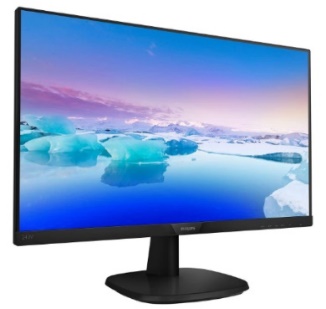 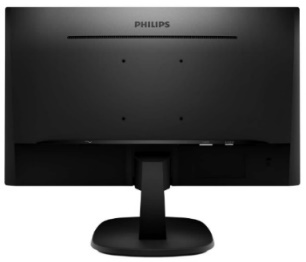 Уточнюючий код ДК 021:201530231310-3 Плоскопанельні дисплеї30231310-3 Плоскопанельні дисплеїКількість3 шт.3 шт.Колір корпусуЧорнийЧорнийРозмір видимої області з діагоналіНе менше 23.8 дюйма (60.5 см)Не менше 23.8 дюйма (60.5 см)Співвідношення сторін зображення16:916:9Тип панелі, покриття IPS, матове, антибліковеIPS, матове, антибліковеМаксимальна роздільна здатність1920х1080 при 75 Hz1920х1080 при 75 HzКоефіцієнт контрастності1000:1 номінал1000:1 номіналТехнологія підсвічуванняСвітлодіодна підсвітка – W-LEDСвітлодіодна підсвітка – W-LEDЯскравістьНе менше 250 кд/м кв. номіналНе менше 250 кд/м кв. номіналЧас відгуку Не більше 8 мс (сірий до сірого/чорний до білого)Не більше 8 мс (сірий до сірого/чорний до білого)Кут огляду178° по вертикалі, 178° по горизонталі178° по вертикалі, 178° по горизонталіРегулювання позиціїНахил 5/20 градусівНахил 5/20 градусівКольорова гамма83% CIE 1976 номінал83% CIE 1976 номіналГлибина кольору16.7 мільйонів кольорів16.7 мільйонів кольорівКрок між пікселямиНе більше 0.3 ммНе більше 0.3 ммТип дисплеяШирокоекранний плоский панельний дисплейШирокоекранний плоский панельний дисплейКріпильний інтерфейс монітораКріпильні отвори для різних рішень монтажуКріпильні отвори для різних рішень монтажуІнтерфейс вхідного сигналуVGA, DVI-D, HDMIVGA, DVI-D, HDMIГарантійний термінНе менше 2 років із можливістю заміниНе менше 2 років із можливістю заміниНеобхідна напруга живлення220 В, 50-60Гц220 В, 50-60ГцЕнергоспоживання у робочому режиміНе більше 15 Вт (метод перевірки EnergyStar)Не більше 15 Вт (метод перевірки EnergyStar)Потужність в режимі очікуванняНе більше 0.5 ВтНе більше 0.5 ВтВідповідність стандартамEnergy Star, EPEAT Gold, TSO, RoHSEnergy Star, EPEAT Gold, TSO, RoHSКомплект поставкиМонітор, підставка, кабель живлення, відеокабель HDMIМонітор, підставка, кабель живлення, відеокабель HDMIДжерело живлення, напругаВбудоване, 100-240 В, 50-60 ГцВбудоване, 100-240 В, 50-60 ГцМова екранного менюУкраїнськаУкраїнськаПідтримка режиму LowBlueТакТакUSB-комплект з клавіатури і маніпулятора (мишки) 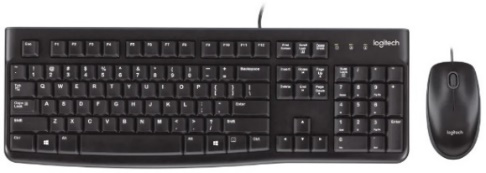 Уточнюючий код ДК 021:201530237400-3 Пристрої введення даних 30237400-3 Пристрої введення даних Кількість4 комплекти4 комплектиОсновний колір наборуЧорнийЧорнийПідсвічуванняНіНіКількість клавіш клавіатуриНе менше 104Не менше 104Колір української розкладкиБілийБілийРозкладкаУкраїнська, англійська, російськаУкраїнська, англійська, російськаМеханізм клавішМембраннийМембраннийТип виконання клавіатуриПовнорозмірнаПовнорозмірнаЦифровий блокЄЄВологозахищена конструкціяТак (потрапляння не більше 60 мл рідини)Так (потрапляння не більше 60 мл рідини)Тип кнопокВисокіВисокіКількість кнопок мишіНе менше 3 (основні ліва, права, середня)Не менше 3 (основні ліва, права, середня)ХватДля правої та лівої рукиДля правої та лівої рукиПрокруткаСтрічковаСтрічковаДизайнСиметричнийСиметричнийТип мишіОптична світлодіоднаОптична світлодіоднаРоздільна здатністьНе менше 1000 dpiНе менше 1000 dpiПідключенняДротове, USBДротове, USBВбудований USB-концентраторНіНіГарантія36 місяців36 місяцівБагатофункціональний лазерний пристрій із запасними картриджами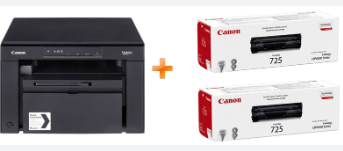 Уточнюючий код ДК 021:201530232110-8 Лазерні принтериКількість9 комплектівКолір корпусуЧорнийТипБагатофункціональний лазерний пристрійДоступні функціїДрук, сканування, копіюванняТехнологія друкуЛазерний друкМаксимальна роздільна здатність друку600x1200 dpiроздільна здатність друку600x400 крапок/дюймДрукЧорно-білийФормат і щільність паперуФормат матеріалу для друкування: A4, B5, LTR, LGL, EXE, конверти, каталожні картки, Щільність матеріалу для друкування: 64 ~ 163 г/м²;Універсальний папір: 64 ~ 163 г/мКількість кольорів1 (чорний колір)Межі зони друку5 мм зверху, 6 мм знизу, по 5 мм зліва та справаШвидкість чорно-білого друку, стор./хв18Сканування, типКольоровийРоздільна здатність під час скануванняОптична: до 600 x 600 точок/дюйм, Удосконалена: до 9600 x 9600 точок/дюймГлибина кольору під час сканування24 біти/24 біти (вхідна/вихідна)СумісністьTWAIN, WIAТип сканераПланшетнийІнтерфейсUSB 2.0Картриджі в комплектіОригінальні, повністю сумісніТип картриджу725Споживана потужністьТипове енергоспоживання (TEC) 0.6 кВт*год,у режимі сну – всього 1.4 ВтВага, кг8.2Розміри (Д х Ш х В), мм372 x 276 x 254Комплект постачанняБФП, Стартовий картридж, 2 картриджі у бандлі, адаптер живлення, інструкція, гарантійний талонГарантія12 місяцівНакопичувач HDD SATA 4.0TB 5400rpm 256MB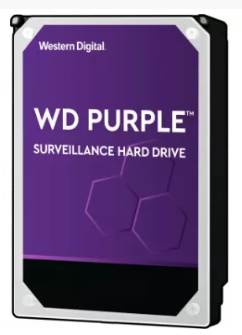 Уточнюючий код ДК 021:201530233132-5 Накопичувачі на твердих магнітних дисках Кількість10 шт.Місткість накопичувачаНе менше 4 ТБТип жорсткого дискаВнутрішнійІнтерфейс підключенняSATA IIIФорм-фактор3.5"Швидкість обертання шпинделя5400 об/хвПризначенняДля комп'ютераТехнологія записуCMRНазва функції мікропрограмиAllFrame Обсяг буфера256 МБШвидкість передавання даних між системою та диском (постійна)175 МБ/сРічне робоче навантаження Не менше 180 Тб/рікМаксимальна споживана потужність5.1 ВтГарантіяНе менше 36 місяцівЖорсткий диск 2TB 5900 rpm 64MB 3.5" SATA IIIУточнюючий код ДК 021:201530233132-5 Накопичувачі на твердих магнітних дисках Кількість2 шт.Місткість накопичувача2 ТБТип жорсткого дискаВнутрішнійІнтерфейс підключенняSATA ІIIФорм-фактор3.5"Швидкість обертання шпинделя5900 об/хвПризначенняДля комп'ютераТехнологіяHDDТехнологія запису CMRОбсяг буфера64 МБСередній час очікування4.16 мсШвидкість передачі даних з кешу до системи6 Гбіт/сШвидкість передавання даних між системою та накопичувачем180 МБ/cекМаксимальне енергоспоживання5.6 ВтФізичні розміри101.85 x 26.11 x 146.99 ммГарантія36 місяцівТвердотілий накопичувач SSD 500GB M.2 PCIe 3.0 x4 V-NAND MLC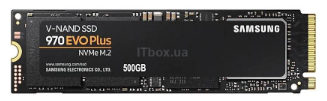 Уточнюючий код ДК 021:201530234600-4 Флеш-пам’ятьКількість1 шт.Обсяг/Об'ємНе менше 500 ГБШвидкість читанняНе менше 3500 МБ/секШвидкість записуНе менше 3200 МБ/секЕнергоспоживанняДо 5.8 ВФорм-факторM.2Час напрацювання на відмову1.5 млн годинІнтерфейс підключенняPCI Express 3.0 x4, NVMe 1.3Тип пам'ятіV-NAND 3-bit (MLC)Габарити (Ш х Г х В)80.15 х 22.15 х 2.38 ммОсобливості корпусу (стійкість до ударів)Ударостійкість(1500 G протягом 0.5 мс (полусінус))Гарантія5 роківДіапазон робочих температур0 – 70 ℃ПідтримкаTRIM, S.M.A.R.T, режиму сну, GC (збір сміття)КонтролерНе гірше Samsung PhoenixДодаткові вимогиБуферна пам'ять 512 Mb Low Power DDR4 SDRAMAES 256-бітове шифрування (Class 0), TCG / Opal, IEEE1667Твердотілий накопичувач SSD 2.5" 128GB SATA III 3D NAND TLC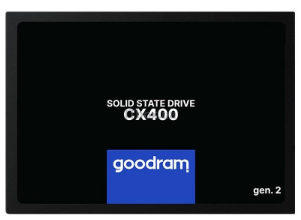 Уточнюючий код ДК 021:201530234600-4 Флеш-пам’ятьКількість9 шт.Обсяг/Об'ємНе менше 128 ГБШвидкість читанняНе менше 550 МБ/сШвидкість записуНе менше 460 МБ/сЕнергоспоживанняУ режимі читання: 2.3 Вт,у режимі записування: 4.3 Вт,у режимі очікування: 0.3 ВтФорм-фактор2.5"Час напрацювання на відмову2 млн. годинІнтерфейсSATA III (6 ГБ/с), зворотна сумісність із SATA II і IТип накопичувачаВнутрішнійКонтролерНе гірше Phison PS3111-S11Тип елементів пам'яті3D NAND (TLC)Габарити (Ш х Г х В)100 x 69.85 x 7 ммМатеріал корпусуМеталевий кожух, МеталПризначенняДля комп'ютера, ноутбукаДіапазон робочих температур0 – 70 ℃Особливості корпусу (стійкість до ударів)Ударостійкість(1500 G протягом 0.5 мс (полусінус))ГарантіяНе менше 36 місяцівТвердотілий накопичувач SSD 2.5" 256GB SATAIII 3D NAND TLC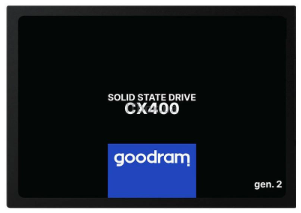 Уточнюючий код ДК 021:201530234600-4 Флеш-пам’ятьКількість5 шт.Обсяг/Об'єм256 ГБШвидкість читанняНе менше 550 МБ/сШвидкість записуНе менше 480 МБ/сЕнергоспоживанняУ режимі читання: 2.3 Вт. у режимі записування: 4.3 Вт, у режимі очікування: 0.3 ВтФорм-фактор2.5"Час напрацювання на відмову2 млн. годинІнтерфейсSATA III (6 ГБ/с), зворотна сумісність із SATA II і IТип накопичувачаВнутрішнійТип елементів пам'яті3D NAND (TLC)КонтролерНе гірше Phison PS3111-S11Габарити (Ш х Г х В)100 x 69.85 x 7 ммМатеріал корпусуМеталевий кожух, МеталПризначенняДля комп'ютера, ноутбукаДіапазон робочих температур0 – 70 ℃Особливості корпусу (стійкість до ударів)Ударостійкість(1500 G протягом 0.5 мс (полусінус))Гарантія36 місяцівКарта пам’яті microSDXC 64GB Class 10 UHS-I U1 V10 A1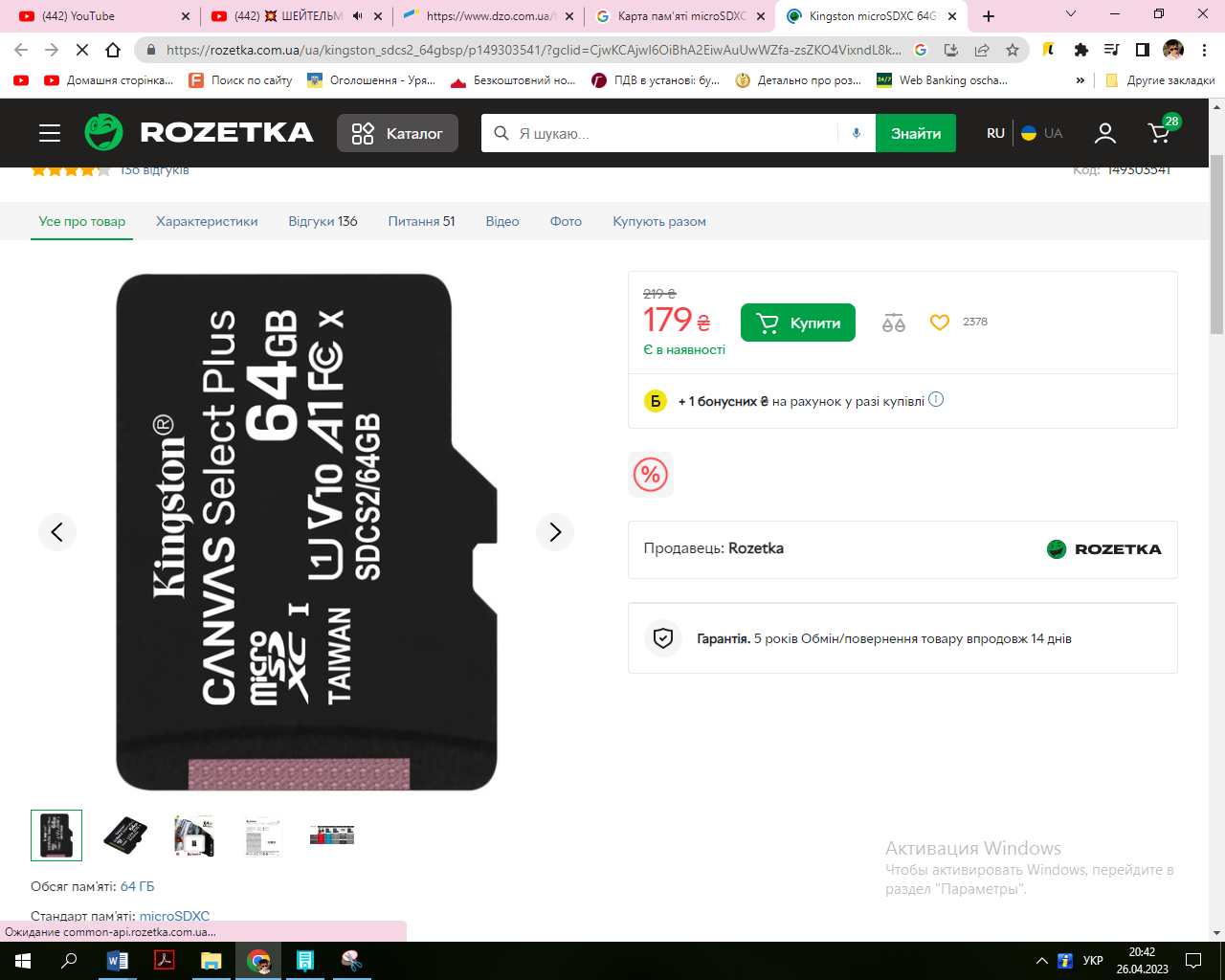 Уточнюючий код ДК 021:201530234600-4 Флеш-пам’ятьКількість28 шт.Обсяг пам'яті64 ГБСтандарт пам'ятіmicroSDXCКлас швидкості10 UHS-I U1Швидкість читанняНе менше 100 МБ/сШвидкість записуНе менше 10 МБ/сГабарити (Ш х Г х В)11 x 15 x 1 ммОсобливостіЗ адаптеромКласу продуктивності для додатківA1Відповідність стандартамISO 7816-1, IEC / EN 60529 IPX7,MIL-STD-883H, METHOD 2002.5ПризначенняРозширення вбудованої пам'ятіГарантіяНе менше 60 місяцівКардридер USB 3.0 High-Speed Media ReaderУточнюючий код ДК 021:201530233300-4 Зчитувачі смарт-карток Кількість15 шт.Інтерфейс підключенняUSB 3.0Вихідні роз'ємиUSB 2.0, USB 3.0Швидкодія (швидкість передачі даних)До 5ГБ/сСумісністьКомп'ютер або ноутбук з роз'ємом USB 3.0Windows® 10, Windows® 8.1, Windows 8, Windows 7 (SP1), Windows Vista (SP2), Mac OS X v. 10.7.x +, Linux v.2.6.x +, Chrome OSПідтримуваний стандарт карт пам'ятіMemory Stick, MicroSD, SDКомплектаціяUSB-хаб, блок живленняТипЗовнішніДіапазон робочих температур0 – 60 ℃Габарити (Ш х Г х В)93,3 x 52,68 x 16 ммГарантія12 місяців